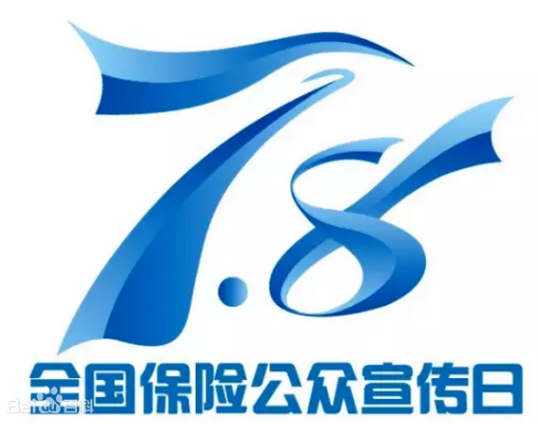 7月8日全国保险公众宣传日今年7月8日是第5个全国保险公众宣传日了。保险作为现代社会重要的一个服务行业，其社会稳定器的救助补偿作用被社会所关注，国务院先后发布了“国十条”和“新国十条”支持保险行业的发展。2013年，为加强保险公众宣传工作，不断提高全社会保险意识，促进社会对于保险业的理解，中国保监会决定，将每年7月8日确定为“全国保险公众宣传日”，确立了该宣传日的永恒主题是“保险，让生活更美好”。活动自实施以来，围绕着这个主题，保险业每年都制定了宣传日活动主题：“倾听由心，互动你我”（2013年）“爱无疆责任在行”    （2014年）“一键保险，呵护无限”（2015年）“@保险，一切更简单” （2016年）今年的宣传主题是“远离贫困，从一份保障开始”。根据国务院扶贫办的调查，从全国7000多万贫困农民中（2015年数据）总结了导致贫困的五大原因：因病致贫的有42%；因灾致贫的有20%；因学致贫的有10%；因为劳动能力弱致贫的有8%；其他原因致贫的有20%。大病致贫居首，一些家庭“十年努力奔小康，一场大病全泡汤”，第二是因灾致贫。而对于这两项致贫的原因，保险公司都有成熟的解决方案。例如寿险公司的大病保险，就是解决因病致贫、返贫的有效途径。财产险公司和农业险公司的一系列保险保障产品都是遏制因灾致贫的有效手段。三井住友海上（中国）作为扎根于中国的一家日资财产保险公司，秉承“力争成为世界顶尖水平的保险金融集团”的集团方针，以为客户提供最适合的企业财产险、货运险、责任险等一系列保险产品为己任，通过业务切实履行“远离贫困，从一份保障开始”的职责。我公司将与时俱进地适应中国社会变化，继续为客户提供“安心”与“安全”的保障服务，致力于帮助客户预防“因灾致贫”，提供全面风险保障。我公司不仅提供迅速、准确、细致周到的理赔等服务，同时，还将凭借长年积累的丰富经验和专业技术，在事故预防、业务持续发展等领域，为客户提供高品质的产品和满意的服务。不怕一万，就怕万一，远离贫困，从一份保障开始。遇到万一时，您会从购买的那份保障中深切体会到“保险，让生活更美好”！以上